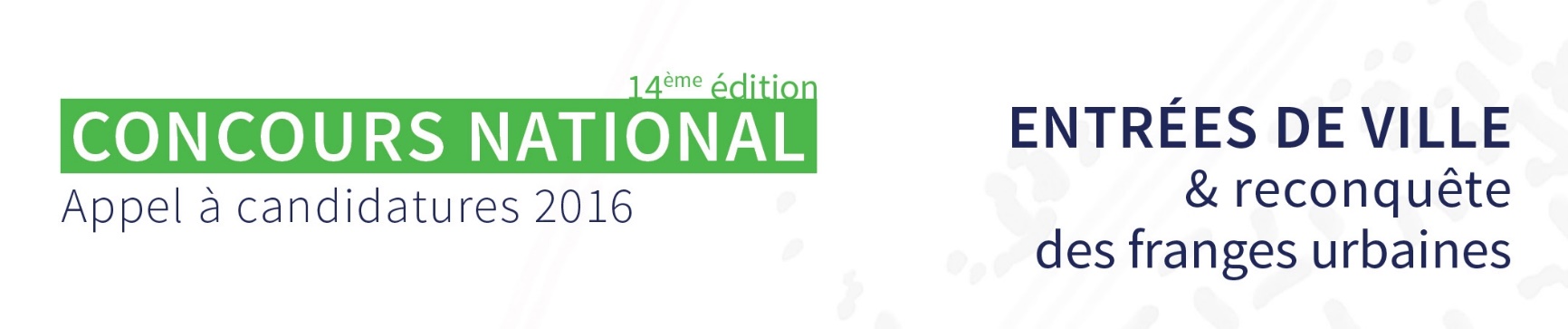 FORMULAIRE D’INSCRIPTIONÀ renvoyer au plus tard le 20 juin 2016Adresse d’envoi : Fédération Patrimoine-Environnement, 20 rue du Borrégo, 75020 Paris
Mail : edv@associations-patrimoine.orgNom de la collectivité : Superficie :Nombre d’habitants :Département :Intitulé de l’opération :
Présentation de la démarche (1000 caractères maximum) : Description de la réalisation (1000 caractères maximum) :Superficie de l’opération :Montant des travaux :Calendrier de l’opération : État d’avancement (100 caractères maximum) Partenaires techniques & financiers :  COORDONNÉES :Maître d’ouvrage :Commune ou structure intercommunale :Adresse :Code Postal :Ville : Nom et prénom du maire / président :Tél :E-mail : Nom et prénom du contact, fonction :Tél : E-mail : 
Maîtrise d’ouvrage déléguée (éventuellement) :Nom et prénom du contact, fonction :Tél :E-mail :Maîtrise d’œuvre en précisant le ou les mandataire(s) et équipe complète :Nom et prénom du contact, fonction :Tél :E-mail :